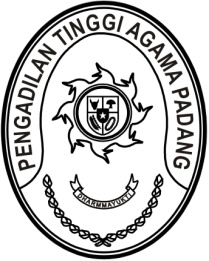 Nomor     	: W3-A/0000/HM.00/8/2022	16 Agustus 2022Lampiran	: -Perihal	: Mohon Sebagai NarasumberKepada Yang MuliaKetua Mahkamah AgungDi JakartaDengan Hormat.Dalam rangka peningkatan kapasitas Hakim di lingkungan Pengadilan Tinggi Agama Padang dalam melakukan Pemeriksaan Perkara Permohonan Dispensasi Kawin Berbasis Perlindungan Anak, kami bermaksud mengadakan pembinaan dengan narasumber Yang Mulia Ketua Kamar Agama, Bapak Prof. Dr. Drs. H. Amran Suadi, S.H., M.Hum., M.M. Oleh karena itu kiranya berkenan Yang Mulia Bapak Ketua Mahkamah Agung untuk memberikan izin dan menugaskan beliau dalam acara tersebut, pada:Hari/Tanggal	: Kamis/1 September 2022Pukul	: 19.00 WIB s.d. selesaiTempat	: Pengadilan Tinggi Agama PadangDemikian permohonan ini, atas perhatian dan perkenan Yang Mulia diucapkan terima kasihWassalamKetua,Drs. H. Zein Ahsan, M.H.Catatan:Kegiatan dilaksanakan dengan protokol kesehatan yang ketat